Journal of the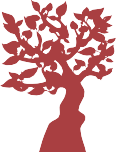 ASEAN Federation of Endocrine SocietiesCover Letter(Date)To:	The Editor-in-ChiefJournal of the ASEAN Federation o Endocrine Societies (JAFES) Subject: SUBMISSION OF MANUSCRIPT FOR PUBLICATIONWe intend to publish the manuscript/, entitled “	,” under the Section [Original Article, Review Article, Feature Article, Case Report, Case Series Interhospital Grand Rounds, Brief Communications, Letter-to-the-Editor, Special Announcements] in the Journal of the ASEAN Federation of Endocrine Societies.LIST OF AUTHORSOn behalf of all the authors, I shall act as the corresponding author with the journal from this point onward.Attached herewith are the following: the completely accomplished Author Form with author contribution disclosure and author publishing agreement, in which all the authors certified authorship criteria was satisfactorily met and the specific contributions of the authors are listed and the author copyright is retained granting publishing and distribution rights to the JAFES; the Author Declaration that the work is original and is not under simultaneous consideration in other journals and the ICMJE Disclosure forms of ALL the authors (where all conflicts of interest have been declared/there are no conflicts of interest).For original articles, we submit a scanned copy of our Ethics Review Approval/registration in trial registries (as appropriate) and the appropriate EQUATOR Network checklist used in writing the manuscript.For case reports/series, patient consent forms have been secured for the publication of information.For animal studies, a scanned copy of the Institutional Animal Care and Use Committee approval was obtained. Furthermore, we respectfully suggest the following reviewer(s) for our manuscript.Sincerely,Corresponding AuthorName: (Salutation, First Name, Middle Initial, Last Name, Title) Position/DesignationName of Institution:Complete Address of Institution with zip codeTel. No. of Institution:Fax No. of Institution:Email address:ORCID iD:Mailing Address:Full Name:Complete address with zip codeTel. No./ Mobile No.:Complete NamePosition/ DesignationInstitutionalAffiliationRole in writing the manuscriptEmail addressORCID iD